Ενημερωτική Ημερίδα για την Έναρξη Τροφοδοσίας της Λαμίας με φυσικό αέριοΟ Δήμος Λαμιέων, η Περιφέρεια Στερεάς Ελλάδας και η Δημόσια Επιχείρηση Δικτύων Αερίου σας προσκαλούν στην Ημερίδα Ενημέρωσης με θέμα «Έναρξη Τροφοδοσίας της πόλης της Λαμίας με φυσικό αέριο. 1η Φάση: Διαδικασίες για τη σύνδεση κτιρίων που βρίσκονται επί της όδευσης του ενεργού δικτύου» που θα πραγματοποιηθεί την Τετάρτη 1η Νοεμβρίου 2017 και ώρα 17:30 στην αίθουσα εκδηλώσεων του ΤΕΕ Ανατολικής Στερεάς, στην πλατεία Ελευθερίας 3, 4ο όροφο. Στην Ημερίδα, θα γίνει ενημέρωση για τις διαδικασίες που πρέπει να ακολουθηθούν για τη γρήγορη σύνδεση αλλά και για τις ευκολίες που μπορεί να παρέχει το φυσικό αέριο στα νοικοκυριά και στις επιχειρήσεις καθώς και για το κέρδος που μπορεί να έχει ο δημότης στην καθημερινότητά του.Στο πλαίσιο της Ημερίδας, θα γίνουν τα εγκαίνια ενεργοποίησης του υφιστάμενου δικτύου της πόλης στο Δημοτικό Αθλητικό Κέντρο Λαμίας την Τετάρτη 1η Νοεμβρίου 2017 και ώρα 17:00.Από το Γραφείο Τύπου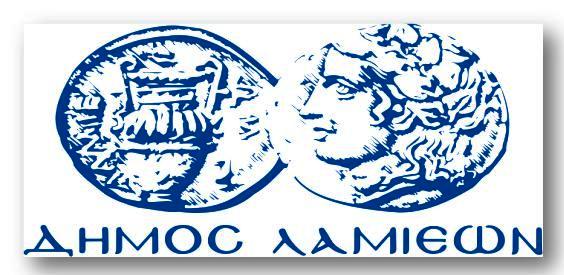 ΠΡΟΣ: ΜΜΕΔΗΜΟΣ ΛΑΜΙΕΩΝΓραφείου Τύπου& Επικοινωνίας                                          Λαμία, 30/10/2017